نموذج طلب فصل استثنائي لغاية المناقشة او التقدم للامتحان الشامل (التاسع/ العاشر)نموذج طلب فصل إستثنائي لغاية المناقشة او التقدم للامتحان الشامل ** يعبأ تقرير المشرف (إن وجد) لطلبة مسار الرسالة فقط.تقرير المشرف على رسالة الطالب:..........................................................................................................................................................................................................................................................................................................................................................................................................................................................................................................................................رأي المشرف في طلب الطالب:
 موافق       غير موافق        للأسباب التالية:..........................................................................................................................................................................................................................................................................................................................................................................................................................................................................................................................................اسم المشرف: .........................................................               تاريخ بدء الإشراف:         /      /التوقيع: .................................................................                تاريخ كتابة التقرير:         /      /* في حالة طلب فصل استثنائي/ عاشر يوصي مجلس الدراسات العليا الى مجلس العمداء لاتخاذ القرار بالتمديد. 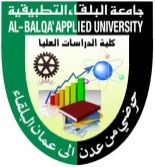 جامعة البلقـــاء التطبـيـقيــةAl-Balqa Applied University 
Faculty of Graduate Studiesكليـة الدراسـات العليا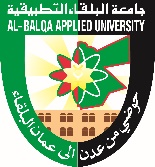 معلومات شخصية:اسم الطالب:........................................................................الجنسية: ...........................................................................الرقم الجامعي: .................................................................... رقم الهاتف: ........................................................................الفصل الدراسي الحالي: ................... للعام الجامعي:          /اسم التخصص: .................................    شامل        رسالةالقسم: .................................. الفصل المطلوب تمديده:الفصل: .................... العام الجامعي:                 /     المبررات:......................................................................................................................................................................................................................................................................هل انت حاصل على  منحة من الجامعة هذا الفصل:   نعم                  لااذا كان الجواب بنعم، اذكرها: ....................................................هل انت موفد للدراسة من جهة رسمية؟   نعم                   لااذا كان الجواب بنعم، اذكر جهة الإيفاد: ........................................توقيع الطالب: .................................التاريخ:      /         /معلومات وحدة القبول والتسجيل:- مسجل منذ الفصل: ................... العام الجامعي:         /- أنهى دراسة (                  ) ساعة معتمدة- المعدل التراكمي (                   )-   انسحاب        تأجيل         انقطاع (السابق)الفصل: ...................... العام الجامعي:                 /     الفصل: ...................... العام الجامعي:                 /     -  التمديدات السابقة:الفصل: ...................... العام الجامعي:                 /     الفصل: ...................... العام الجامعي:                 /     الفصل: ...................... العام الجامعي:                 /           يسمح للطالب                    لا يسمح للطالبملاحظات أخرى: ...................................................................................................................................................................................................................................................توقيع مسجل الدراسات العليا :.........................................التاريخ:         /          /رأي جهة الإيفاد:   موافق                  غير موافقتوقيع جهة الايفاد: .......................... التاريخ:  /     /جامعة البلقـــاء التطبـيـقيــةAl-Balqa Applied University 
Faculty of Graduate Studiesكليـة الدراسـات العليااسم الطالب: .................................................................*تنسيب لجنة الدراسات العليا في القسم المعني:    موافق                    غير موافقرقم الجلسة: ................................  تاريخها:    /          /                           رقم القرار:..........................توقيع رئيس اللجنة: ................................    التاريخ:     /       /ـــــــــــــــــــــــــــــــــــــــــــــــــــــــــــــــــــــــــــــــــــــــــــــــــــــــــــــــــــــــــــــــــــــــــــــــــــــــــــــــــــــــــــــــــــــــــــــــ*تنسيب لجنة الدراسات العليا في الكلية المعنية:   موافق                    غير موافقرقم الجلسة: ................................  تاريخها:     /          /                           رقم القرار:..........................توقيع رئيس اللجنة: ................................    التاريخ:     /       /ـــــــــــــــــــــــــــــــــــــــــــــــــــــــــــــــــــــــــــــــــــــــــــــــــــــــــــــــــــــــــــــــــــــــــــــــــــــــــــــــــــــــــــــــــــــــــــــــ*قرار مجلس كلية الدراسات العليــا:   موافق                    غير موافقرقم الجلسة: ................................  تاريخها:     /          /                           رقم القرار:..........................توقيع عميد كلية الدراسات العليا: ................................    التاريخ:     /       /